昭和小学校区の皆様令和３年４月1５日福知山市立昭和幼稚園新型コロナウィルス感染症拡大について、まだまだ予断を許さない状況が続く中での、新年度のスタートとなりました。地域の皆様には幼稚園教育につきまして、日頃より温かいご支援を賜りましてありがとうございます。さて、幼稚園では、就学前のお子様と保護者の方を対象に、子育て支援を目的とした『園開放「あそびの広場」』を行っています。ご来園いただき、楽しいひとときをお子様と一緒に過ごしたり保護者同士で関わったりして、子育ての輪を広げていただきたいと思います。6月から11月までの期間（8月を除く）、月1回、新型コロナウィルス感染症拡大防止の対策をとっての実施とさせていただきますので、どうぞふるってご参加くださいますようよろしくお願いいたします。なお、今後の感染症の状況により、急な予定の変更や実施の中止をさせていただく場合があります。開催日の前に、実施の有無を幼稚園まで電話などで問い合わせていただきますようによろしくお願いいたします。★年間予定　　　　　　　　　　（福知山市立昭和幼稚園　　℡２２－３２２８）◎開催時間　　　　午前９時３０分～１１時３０分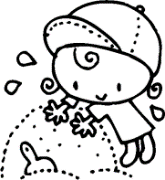 ◎場　　所　　　　福知山市立昭和幼稚園　　℡　２２－３２２８◎日程（内容）　　　９：３０　～　楽しく遊ぼう！（各回の内容）　　　　　　　　　　　（天候などの都合により内容が変更になることがあります。）　　　　　　　　　　　　　　　　１１：００　～　みんなで一緒に歌ったり踊ったり、絵本を見たりしよう。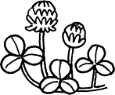 　　　　　　　　　１１：３０　　　終わりのあいさつ◎持ち物　　　　　水筒・上靴・マスク・着替え一式・タオル（夏は水着など）　　　　　　　　　　　　　　　　　　　　　　　　　※　裏面の注意事項をお読みください。お願いとご注意※　親子とも汚れてもよい服装で来てください。※　親子で一緒にご参加ください。けがや事故のないように各自の責任で参加していただき、自分の子どもだけでなく、お互いに安全に遊べるように声を掛け合ってください。※　駐車場は、園舎北側とくりのみ園共同駐車場を借りている場合がありますが、停められる台数に限りがありますので、できるだけ徒歩や自転車でお越しください。※　天候によっては実施を中止、または内容を変更する場合があります。また、気象警報が発令されている場合は中止といたします。※　実施の有無やご質問がある場合には、幼稚園にお尋ねください。（℡　22－3228）開　催　日内　　　　　　容第1回６月　８日（火）園庭で遊ぼう（砂遊び・色水遊び・絵の具遊びなど）第２回７月14日（水）夏の遊びを楽しもう（色水遊び・砂遊び・水遊び・シャボン玉・絵の具遊びなど）※天候によって中止または変更になることがあります。第３回９月　３日（金）園庭で遊ぼう（水遊び・砂遊び・絵の具遊びなど）第4回10月20日（水）園庭遊びや製作遊びをしよう（砂遊び・絵の具遊び・簡単な製作遊びなど）※園舎内や保育見学を自由にしてください。第5回11月4日（木）　園庭遊びや製作遊びをしよう（砂遊び・絵の具遊び・簡単な製作遊びなど）※園舎内や保育見学を自由にしてください。